Σύσκεψη για τις πρόσφατες εξελίξεις στη Δευτεροβάθμια εκπαίδευσηΜε αφορμή την αναστάτωση που έχει προκληθεί στους μαθητές του 6ου Γενικού Λυκείου Λαμίας λόγω της πρότασης συγχώνευσής του με το 5ο Γενικό Λύκειο Λαμίας και σε συνέχεια της σχετικής ανακοίνωσης της ΕΛΜΕ Φθιώτιδας, ο Δήμαρχος Λαμιέων Νίκος Σταυρογιάννης συγκαλεί σύσκεψη αύριο, Παρασκευή 15 Δεκεμβρίου και ώρα 14:30, στην αίθουσα συνεδριάσεων του Δημοτικού Συμβουλίου στην οδό Αινιάνων 6, γιατί ο Δήμος, πέραν από τις αρμοδιότητες και τις ευθύνες του, βρίσκεται πάντα στο πλευρό των πολιτών, ιδιαίτερα της εκπαιδευτικής κοινότητας και των μαθητών.Από το Γραφείο Τύπου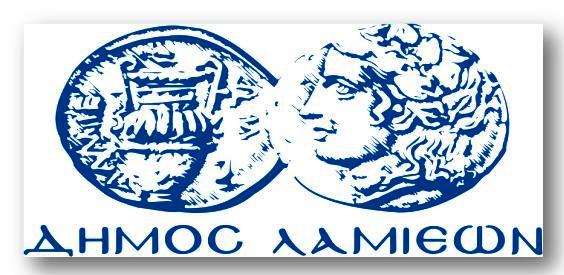 ΠΡΟΣ: ΜΜΕΔΗΜΟΣ ΛΑΜΙΕΩΝΓραφείου Τύπου& Επικοινωνίας                                          Λαμία, 14/12/2017